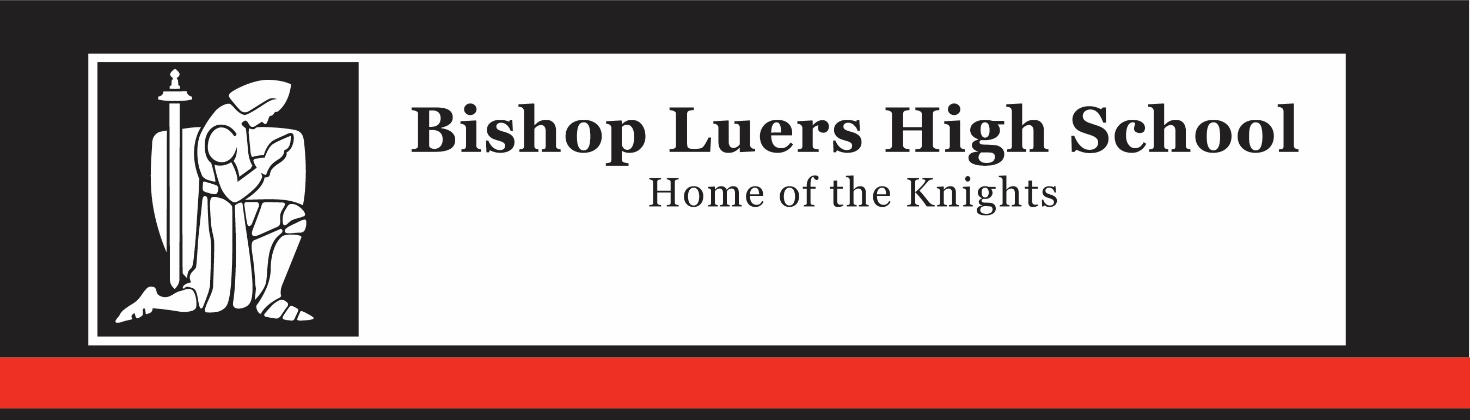 MEDIA ALERTTim Johnson, Director of CommunicationsBishop Luers High SchoolTelephone: 260-456-1261, ext. 3037Email: tjohnson@bishopluers.orgNov. 13, 2017For Immediate ReleaseBishop Luers to present ‘Best Christmas Pageant Ever: The Musical’FORT WAYNE, Indiana – Bishop Luers High School Performing Arts Department will present “The Best Christmas Pageant Ever: The Musical” on Dec. 1 and 2 at 7:30 p.m. and Dec. 3 at 6:30 p.m. in the school cafeteria. Bishop Luers is one of the first schools to perform this musical.Tickets are $10, but seats are limited. Advance tickets are available from Cindy Griffith in the Bishop Luers Bookstore at 260-456-1261, Ext. 3133. Tickets will be available at the door if shows are not sold out.